            Lakota West Band                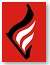 Volunteer Opportunities       Band CampSupport band directors and band camp coordinators by chaperoning social events, signing up for a shift during band camp to help with daily setup, lunch, dinner, and take down each day.   Volunteers may be asked to fill water coolers, work with Child Nutrition to prep/serve/clean up lunch, set up tents, and make last minute runs for supplies as needed.    
Band PhotographerTake photos at marching, concert, jazz events, football games, and band events. Edit and upload photos onto Flickr site to be shared with all band members. Flexible on number of events attended. Bus ChaperoneChaperone a bus of appx. 40 students to and from competitions with several other band parents. Ensure all students are accounted for, have their belongings, and comply with bus rules. Concert UniformsFit and distribute concert uniforms in the fall and collect in the spring. Order cummerbunds, bowties, winds dresses and pearls and handle payment and distribution. Attend concerts and ensure students have all the needed uniform pieces and uniforms are in good repair.Jazz ‘n Cakes Pancake BreakfastThis is one of the bands largest fundraisers and requires many volunteers in a variety of roles. Positions include flipping pancakes, making coffee, check-in or supervise student workers, and more. Shifts are approximately 2 hours in length. All jazz bands 7-12 perform so lots of great entertainment while working! Marching Band UniformsAssist in caring for marching band uniforms and pluming students for performances. Help is needed at all competitions and games. Flexible on number of events.Pit CrewLoad and unload band trucks, move frontline and props for band competitions and games, and some rehearsals. Group tailgates at games and competition, you won’t go hungry! Flexible on number of events attended.Solo & Ensemble ContestCheck students in at performance rooms, announce performance, or help in the process of picking up, sorting, recording, creating certificates, and posting ratings. Sell concessions or help organize judges or directors lunches. Shifts are two or more hours on a Saturday in late January/early February.Split the PotSell 50/50 raffle tickets during one or more football games, before game and until halftime, leaving you free to watch the band’s performance at halftime.Swing DanceHelp set-up, teardown, sell tickets, or serve refreshments during the Swing Dance (usually a Friday in December). High School Jazz bands perform, and event is open to all students and community.Tag Day DriverTag Day (Saturday 8/25/18) is our biggest fundraiser of the year; and funds are used primarily for the purchase of uniforms for marching AND concert band students. It is requested that all band students grades 9-12 participate, and many parents (100+) are needed. Parent’s role is to drive 4-6 students the morning of 8/25 through a designated neighborhood within the Lakota west attendance zone. Students go in no less than 3 in a group door to door in our neighborhoods asking for tax-deductible donations. For the first time, Lakota East will conduct their tag day on the same day in 2017. August 26 will be support Lakota Bands Day!Third Quarter RefreshmentsServe pop and cookies to Marching Firebirds and visiting bands during the third quarter of home football games. Flexible on how many games attended. Try BandHeld in January or February on a Saturday morning, parents serve as hosts to 6th graders from west schools, and their parents as the ‘try band’. Symphonic Winds students set up in various classrooms at the Freshman building to allow kids to stroll through and try any instrument they wish. Parents are needed to guide families and answer questions.Uno’s Dough RaiserThis is one of the band’s largest fundraisers and requires close to 100 volunteers. The band takes over the restaurant and serves the community a buffet lunch and dinner. Band ensemble performances; face painting, etc…to occur throughout the day so adults and children of all ages are entertained. Committee leads will also be needed.Thank you for volunteering! If you have questions or would like to be on the contact list for any of the areas above, please email us at communications@lakotawestbands.org you will be contacted by someone in the Upbeat Club. Many of the positions above will also use Sign-up Genius to communicate volunteer needs, and fill open slots. Be sure to sign up for emails at www.lakotawestbands.org  in order to stay up to date on events and volunteer needs, as well as other important information. 